matemática – segmento de retaIndividual 	Tina, Catita e Sapeca saíram do mesmo ponto e foram ao formigueiro por caminhos diferentes. 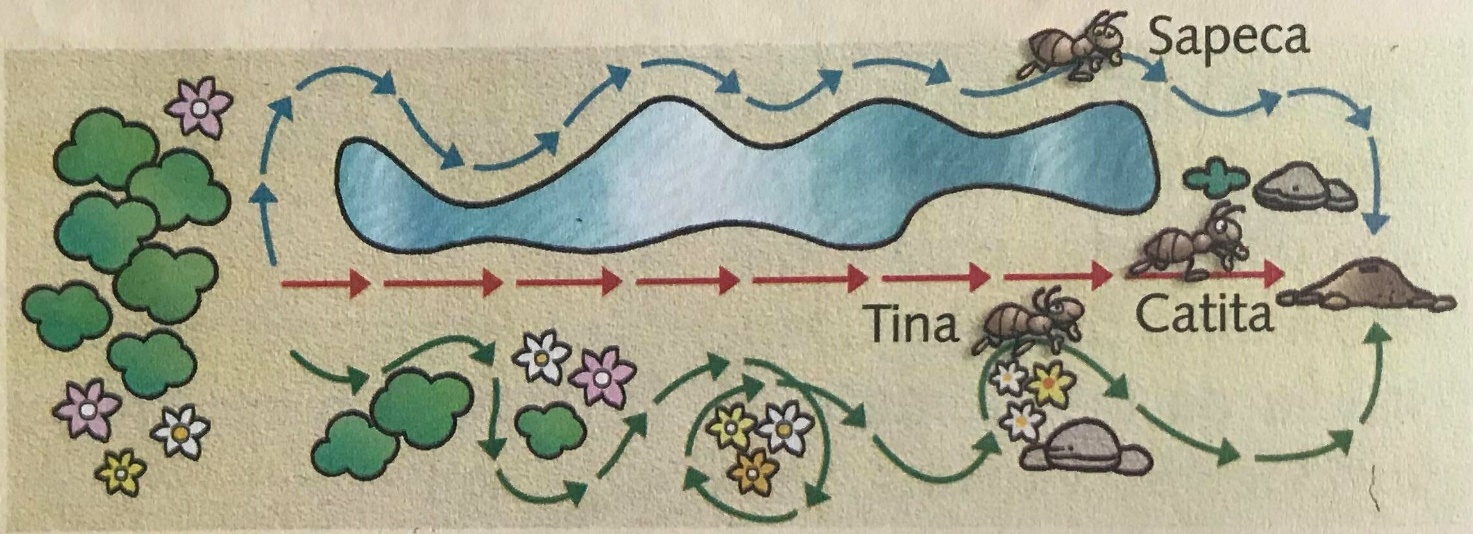 Quem fez o caminho mais curto? ____________________________________________________________________________________________________________________________________________________Leia e responda:	Tânia desenhou dois caminhos entre o cachorro e a casinha dele. 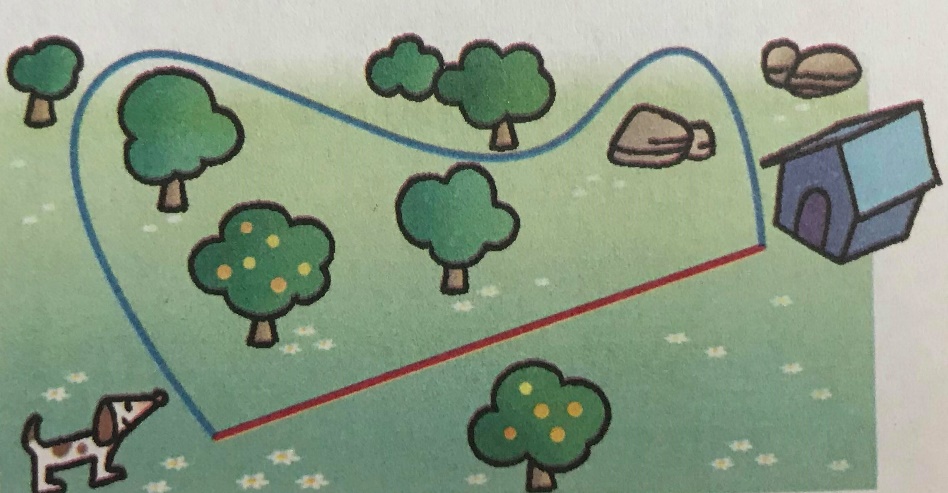 Que cor tem o caminho mais longo que Tânia desenhou?______________________________________________________________________________________________________________________________________________E o mais curto?______________________________________________________________________________________________________________________________________________Qual desses caminhos você acha que foi representado por um segmento de reta?______________________________________________________________________________________________________________________________________________• O caminho mais curto que liga dois pontos é chamado de segmento de reta. Para se obter um segmento de reta, é necessário ter uma parte de uma reta contendo o ponto inicial e o ponto final. Por exemplo: 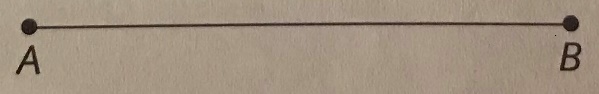 Os pontos A e B são as extremidades desse segmento de reta. Indicamos esse segmento assim: 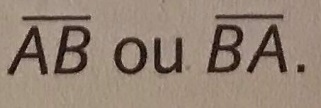 Nomeie apenas os segmentos de reta: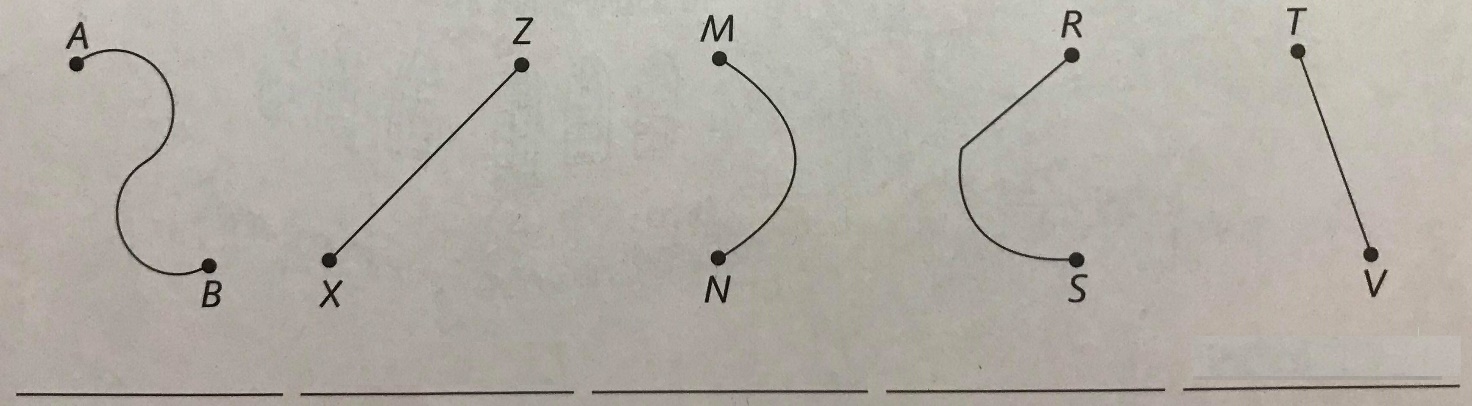 _____________      _____________    _____________    _____________    ______________